Metric Conversions & Measurement ReviewPhysical ScienceFirst, write out the saying that helps us to remember the order of units. Taking that saying, write out the symbols (letters) in the correct order. Now, try these conversions, using the ladder method.1000 mg = _______ g 1 L = _______ mL160 cm = _______ mm 14 km = _______ m109 g = _______ kg 250 m = _______ km424 mm = ________ m0.989 g = _________ mg223,000 cm = _________ km0.000663 HL = __________ dLCompare using <, >, or =. Remember, you may have to convert some values. 536 cm 	         53.6 dm  43 mg     5 g 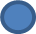 3.6 m         36 cmShort Answer: Please answer the following question to the best of your ability making sure to read the directions of each question carefully. PictureMeasurementUnitConverted to: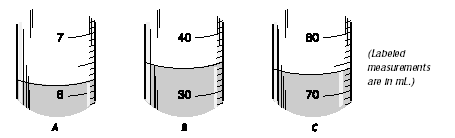 mLLmLcLmLKL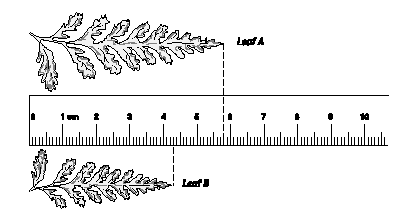 cmmcmkmcmmm